Duction.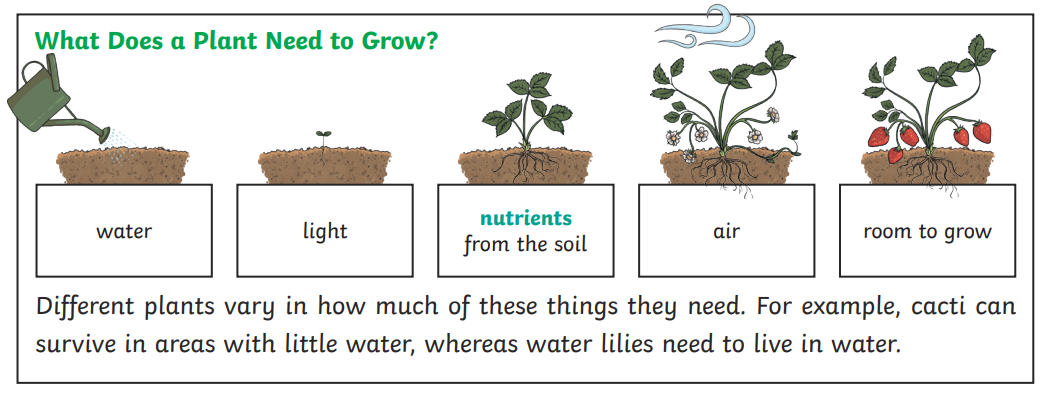 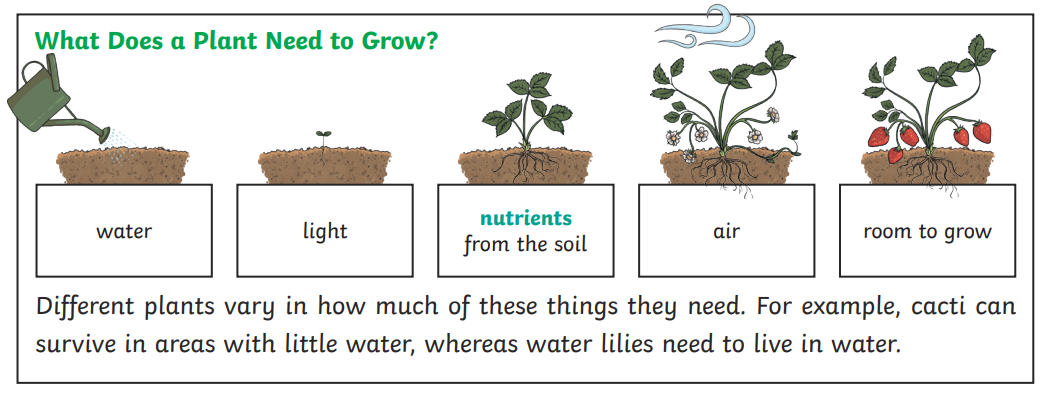 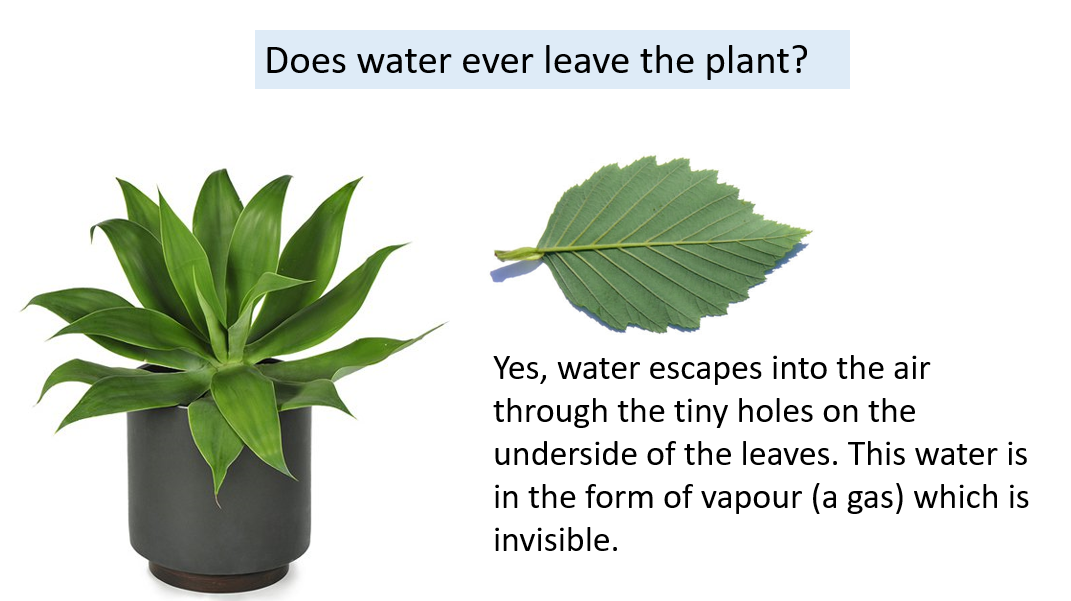 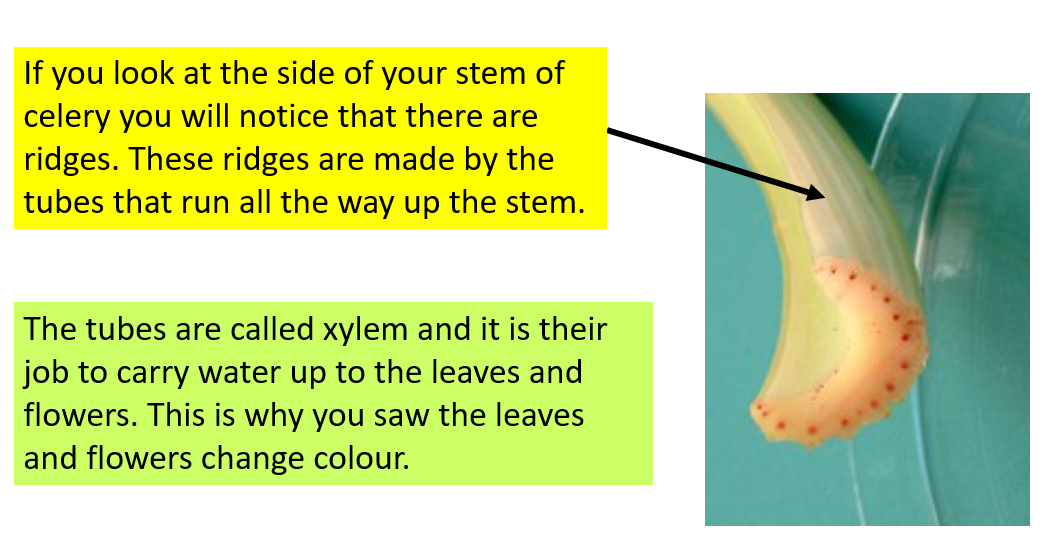 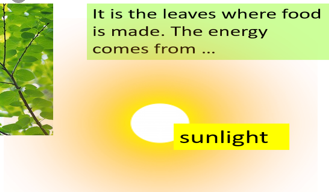 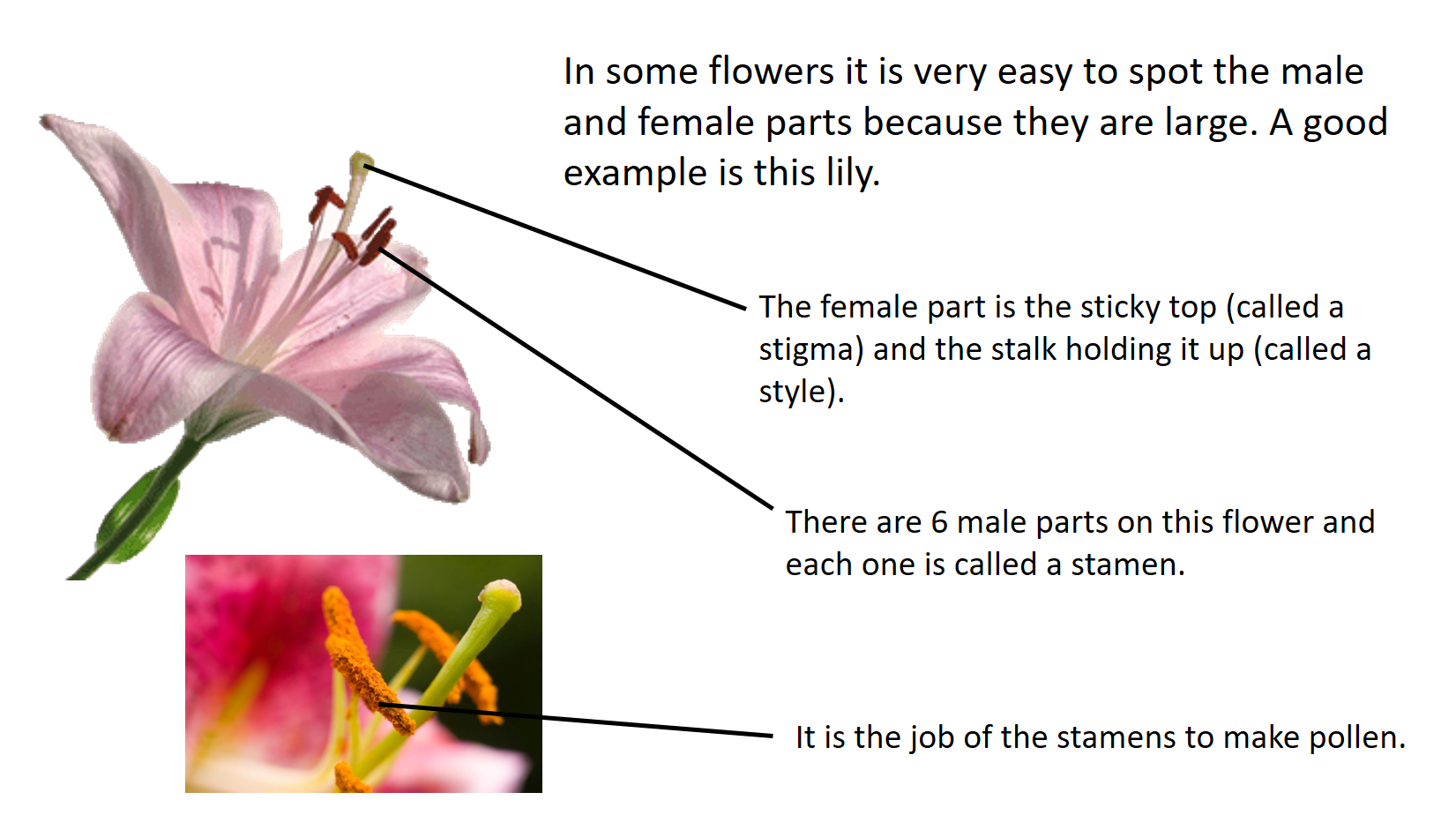 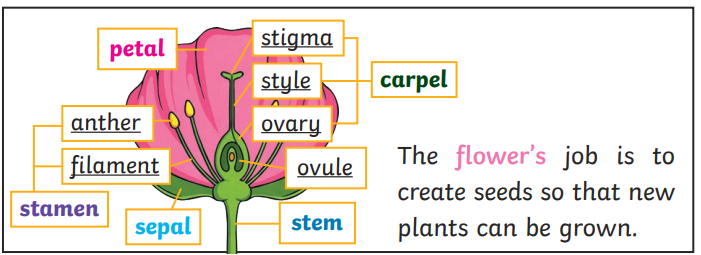 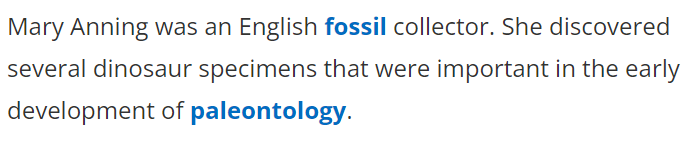 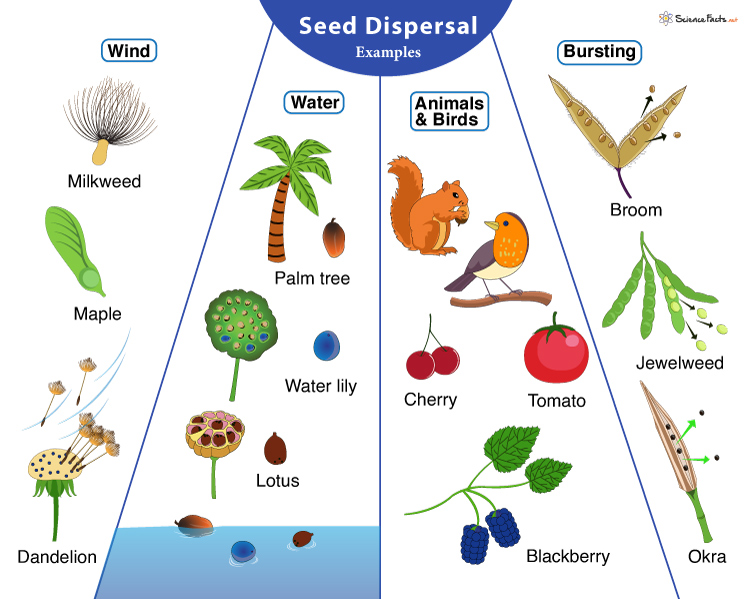 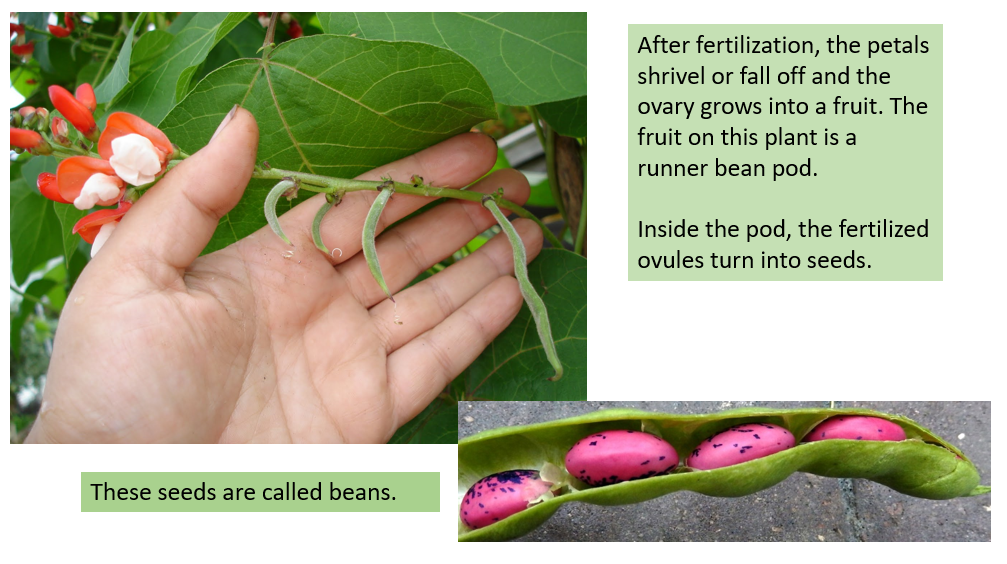 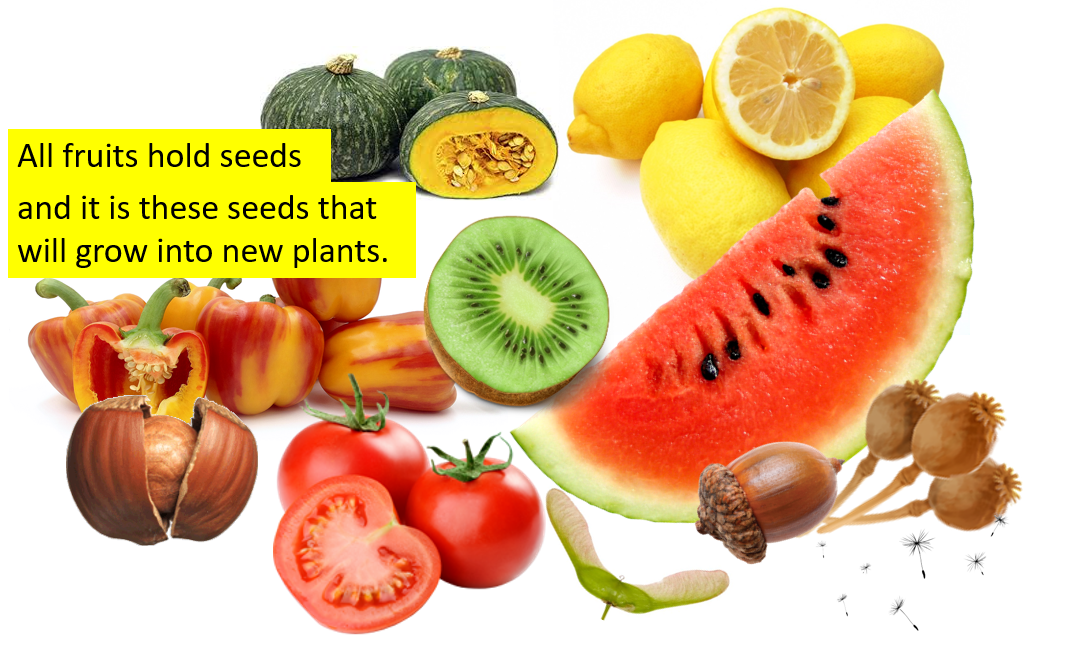 